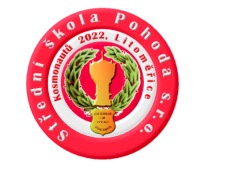 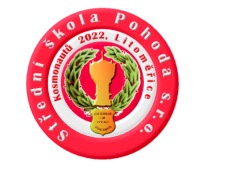 Školní preventivní program2018/2019Preventivní program SŠ Pohoda     Školní preventivní program SŠ Pohoda je nedílnou součástí školního vzdělávacího programu a vychází ze školní strategie primární prevence. Jedná se konkrétní dokument školy, jehož cílem je vytvořit optimální sociální klima (prostředí vzájemné komunikace mezi žáky a učiteli, nabídnout žákům seberealizaci při výuce i ve volnočasových aktivitách, podnítit jejich zájem o školní práci).     Na tvorbě a realizaci školního preventivního programu se podílí celý pedagogický sbor, ale i odborníci a další instituce, které se zabývají prevencí rizikového chování.     Tvorba PPŠ SŠ Pohoda vychází z publikace Návrh doporučené struktury minimálního preventivního programu prevence rizikového chování pro základní školy (Miovský, M. a kol. 2012)    ŠKOLSKÝ PREVENTIVNÍ TÝM SŠ POHODA Mgr. Bc. Hana Simonová – ředitelka školy PhDr. Olga Rousová, školní metodik prevence Mgr. Michaela Kaňová – speciální pedagog Třídní učiteléZákladní údaje o školeSŠ Pohoda     Naše škola vstoupila do novodobé historie školství v Litoměřicích v roce 1997. Jedná se o školu soukromou, která je řádně akreditována a je zařazena do sítě škol MŠMT ČR. Specializuje se především na obory Gastronomie a služeb, dále osobní a provozní služby.Přehled oborů vzdělávání, která naše škola zajišťuje:29-54-H/01 cukrář65-51-H/01 kuchař-číšník69-51-H/01 kadeřník69-53-H/01 rekondiční a sportovní masér29-51-E/01 potravinářská výroba65-51-E/01 stravovací a ubytovací služby75-41-E/01 pečovatelské služby69-41-L/51 podnikání (nástavbový obor)69-41-L/02 masér sportovní a rekondiční (maturitní obor)69-41-L/01 kosmetické služby (maturitní obor)65-42-M/02 management cestovního ruchu (maturitní obor)Střední škola POHODA s.r.o. je soukromá střední škola.Odborné učebny, jídelna, kosmetické a kadeřnické salony jsou situovány v budově domova mládeže v ulici Žižkova.Analýza situaceRizikové faktory:Naši žáci se často setkávají v okolí školy s řadou závažných problémů – nezaměstnanost, kriminalita, konzumace alkoholu a drog.Etnický původ – někteří naši žáci jsou jiného etnika nebo cizinci. Ve výjimečných případech narážíme na jazykovou a kulturní bariéru.Žáci se specifickou poruchou chování – nebo žáci se zdravotním či jiným postižením, ale také žáci mimořádně nadané. Tito žáci jsou velice dobře integrovaní. Někteří žáci pracují dle IVP, PLPP nebo jsou zařazeni do speciální třídy (odborného učiliště).Projevy rizikového chování – někteří žáci mají zkušenosti s alkoholem, kouřením či užíváním drog. Riziková prostředí ve škole a blízkém okolí:šatny, WC na všech podlažích, u tělocvičen, školní hřiště, blízké okolí školy (areál školy)- schodiště, zastávka autobusu v ulici, benzínová pumpa, parčík.Protektivní (ochranné) faktory:Fungující poradenské pracoviště školy. V letošním roce začala na naší škole působit další významná členka pracoviště – speciální pedagožka Mgr. Michaela KaňováSpolečné vzdělávání – tzv. inkluze. Škola je připravena na integraci žáků se speciálními vzdělávacími potřebami.Individuální přístup. Ve škole je běžný individuální přístup ke všem žákům, především pak k těm, kteří mají speciální vzdělávací potřeby nebo handicapy. Především ve třídách E oborů je umístěno maximálně 10 žáků.Pedagogický sbor je dalším pozitivem školy. Na škole působí cca 30 pedagogů. Odborná a pedagogická způsobilost učitelů je velmi vysoká.Materiálně-technická vybavenost školy je na celkem vysoké úrovni. Učebny jsou vybaveny moderní technikou a dostatkem učebních pomůcek. Pedagogové mají k dispozici vlastní notebooky, které používají při výuce. Ve škole je řada specializovaných prostor - jednotlivé předměty mají vlastní učebny. Kromě toho jsou ve škole dvě počítačové učebny, knihovna, jídelna a kvalitní hygienické zázemí.Informační a komunikační systém ve škole. Škola provozuje vynikající informační systém pro učitele, žáky a rodiče ŠKOLA ONLINE. V něm se průběžně objevují a doplňují údaje o veškerém dění ve škole. Tyto údaje jsou dostupné přes internet všem zainteresovaným osobám. Rodiče jsou tak okamžitě informováni o absenci a klasifikaci svého dítěte (elektronická žákovská knížka). Na webu jsou také veškeré údaje o akcích ve škole,Dopravní obslužnost. Škola má výbornou dopravní obslužnost, v nejbližším okolí je zastávka autobusů, v blízkosti je i vlakové nádraží.Od začátku školního roku 2014/2015 probíhají v rámci projektových dnů pravidelná šetření ve třídách, zaměřená na rozsah užívání návykových látek, postoje k drogám a znalosti o drogách. Pokud jde o jiné formy rizikového chování, situace je podobná jako v případě užívání drog.Ředitelka školy provádí vždy dvě ankety v daném školním roce, zaměřené na vnímání žáků klimatu školy a volnočasové aktivity žáků. Úroveň rizikového chování žáků na škole je zjišťována průběžně, prací třídních učitelů a ostatních pedagogů.Z dotazníkových šetření je patrné, že většina žáků z vyšších ročníků mimo školu kouří cigarety a konzumuje alkohol. Z výsledků rovněž vyplývá, že někteří naši žáci experimentují s marihuanou. Jsou zaznamenány projevy vandalizmu a vulgárního chování žáků.Snaha o sjednocení postupu třídních učitelů při omlouvání žáků. Učitelé byli proškoleni na poradách, dostali doporučení neklasifikovat žáky s příliš velkou absencí – více než 30%, a při vyšší absenci vyžadovat potvrzení lékaře. Bylo vyžadováno důsledné dodržování školního řádu.Vysoká absence – míra neomluvených hodin zůstává vysoká zejména u žáků SOU a OU Východiska     Školní preventivní program má napomoci vytvořit pracovníkům školy podnětné prostředí pro výchovu a směrování studentů ke zdravému životnímu stylu a tím napomáhat eliminovat škodlivé jevy současné společnosti, jakými jsou drogové závislosti, užívání návykových látek,  alkoholismus, kouření, šikanování, vandalismus a další formy násilného chování, záškoláctví, xenofobie, rasismus a intolerance.Zlepšení komunikace a zvyšování názorové tolerance   Pro školní rok 2018/2019 trvá potřeba zlepšit komunikaci mezi jednotlivými zaměstnanci. Zařadit pravidelná setkávání učitelů, na kterých budou konzultovat používané metody práce. Cílem schůzek bude zjistit, které metody a postupy aktivizovaly žáky a přispěly k rozvoji samostatného myšlení žáků. Při dosažení tohoto cíle lze předpokládat i zlepšení komunikace a názorové tolerance mezi žáky navzájem a žáky a vyučujícími. Úkolem pro předmětovou komisi základů společenských věd je zařadit témata související se zvyšováním názorové tolerance do vzdělávacího plánu a informovat metodika prevence, zaměřit se zejména na názorovou toleranci vůči různým skupinám obyvatel. Nabízí se možnost exkurzí a přednášek.Snížení poptávky po legálních drogáchV březnu se na naší škole uskutečnily v rámci Dnů Pohody dva dny prevence, zaměřené především na rizikové chování. Byl a je stálý apel na zaměstnance školy, aby netolerovali chování žáků, které je v rozporu se školním řádem a v tomto ohledu jednali jednotně.      Každý pedagogický pracovník postupuje podle Směrnice č.1/2009 „ Postup školy při výskytu rizikového chování žáků.“ V případech podezření nebo již prokazatelných jevů rizikového chování řeší situaci pedagogický pracovník včetně výchovného poradce, popř. ředitelka školy.Pro školní rok 2018/2019 se jeví jako účelné realizovat přednášky v rámci dnů prevence, seznámit žáky se školním řádem a jednotně vyžadovat jeho dodržování ze strany všech zaměstnanců školy.Popis vnitřních informačních zdrojůNejen pro pedagogy, ale zejména pro žáky jsou určeny vnitřní informační zdroje na naší škole. Tyto zdroje mohou denně žáci využívat, jsou kvalitní a důvěryhodné.Webové stránky školy – informace o práci výchovného poradce a metodika prevenceDVD, videokazety atd. zaměřené na oblast rizikového chováníVyučující i žáci si mohou zapůjčit v naší školní knihovně knihy, které jsou zaměřené na oblast rizikového chování, časopisy Prevence a AdiktologieInformace získané od pracovníků a žáků školy, včetně schránky důvěryKontakty na VP a ŠMP, PPP a SPC LitoměřiceMetodické, učební materiály a další pomůckyPopis vnějších zdrojůOrganizace a odborná zařízení, na které se škola obrací v indikovaných případechInternetové odkazy:www.msmt.czwww.drogovaporadna.czwww.drogy-info.czwww.odrogach.czwww.dropin.cz www.sananim.czwww.prevcentrum.czwww.pobavme-se-o-alkoholu.czwww.minimalizacesikany.czwww.adiktologie.cza další.MonitoringVyhledávání a orientační šetření žáků s rizikem či projevy rizikového chování; poskytování poradenských služeb těmto žákům a jejich zákonným zástupcům, případně zajišťování péče odpovídajícího odborného pracoviště (ve spolupráci s třídními učiteli a učiteli odborného výcviku). Je účelné pokračovat pravidelnými konzultačními hodinami metodika prevence, které se v loňském roce osvědčily.Spolupráce s třídními učiteli při zachycování varovných signálů spojených s možností rozvoje rizikového chování u jednotlivých žáků a tříd, podílení se na sledování úrovně rizikových faktorů, které jsou významné pro rozvoj rizikového chování ve škole.Příprava podmínek pro integraci žáků se specifickými poruchami chování ve škole a koordinace poskytování poradenských a preventivních služeb těmto žákům školou a specializovanými školskými zařízeními.Cíle školního preventivního programu pro školní rok 2018/2019     Školní preventivní program vychází z plánu práce výchovného poradce a metodika prevence.Je zaměřen na rozvoj vzájemných vztahů ve skupině, spolupráci a celkové harmonii žáka. Vychází z aktuálních potřeb žáka a přizpůsobuje se jeho věku a úrovni vnímání. Celkový plán je rozdělen na pravidelný, dlouhodobý a krátkodobý.PRAVIDELNÝ ŠKOLNÍ PREVENTIVNÍ PROGRAM:     Téma je zapracováno do jednotlivých předmětů jako probírané učivo – např. Životní styl, Psychologie a rovněž v předmětech Občanská výchova a nauka.V těchto předmětech se žáci seznamují se všeobecnými poznatky:Zdravý životní styl – Psychologie:3 hodiny za školní rokSexuální výchova – Občanská výchova a nauka:5 hodin za školní rokOchrana zdraví, úraz, nemoc, první pomoc – První pomoc, Zdravověda:33 hodin za školní rokZneužívání přírodních látek – Občanská nauka a výchova:4 hodiny za školní rokOchrana životního prostředí – Ekologie:33 hodin za školní rok Bezpečnost a ochrana zdraví při práci v oboru – Technologie, Chování pracovníků ve službách, Zdravověda, Masérství:33 hodin za školní rokGlobalizace, globální problémy, evropská integrace, migrace - Občanská výchova a nauka:1 hodina za školní rokSociální problémy: návykové látky, výroba, držení a zprostředkování návykových nelegálních látek, gamblerství, graffiti, kriminalita, prostituce, zneužívání internetu- Občanská výchova a nauka:15 hodin za školní rokProblémy národnostní, náboženské a jiné nesnášenlivosti, důsledky xenofobie, netolerance a extremismu pro soužití lidí a uplatňování lidských práv - Občanská výchova a nauka:5 hodin za školní rokNebezpečí spojená s působením nacionalistických, fundamentalistických a extrémistických ideologií a doktrín - Občanská výchova a nauka:5 hodin za školní rok     Cílem je poskytnout poznatky k naplnění výchovných i vzdělávacích potřeb, jednotlivé tematické celky v těchto předmětech se věnují základním informacím o lidském těle, jeho zdravém vývoji, negativním procesům, atd.Konzultační hodiny metodika prevenceKaždé úterý od 10.00 – do 12.40 hod., s rodiči žáků dle telefonické dohody, v případě potřeby okamžitě.DLOUHODOBÉ  CÍLE:U žáků je dlouhodobým cílem snižování absence, zlepšení komunikace, zvyšování názorové tolerance, snížení poptávky po legálních i nelegálních drogách.Do těchto cílů patří také snaha o lepší zapojení zákonných zástupců do dění školy a školních aktivit žáků.Dalším cílem je pokračování ve spolupráci s Policií ČR, spolupráci s PPP a vypracování přehledu o regionálních institucích činných v oblasti prevence.Zpracování adaptačního kurzu pro první ročníky.Využívat konzultační hodiny i k neformálním rozhovorům se žáky o jejich problémech (při výuce, osobní problémy.). V rámci konzultačních hodin naučit žáky diskutovat o problémech, nebát se vyjádřit svůj názor, umět ho obhájit.Pravidelné neformální setkávání pedagogůDalší vzdělávání pedagogických pracovníků dle konkrétních požadavků, zvýšení kvalifikace dle jednotlivých aprobací ( ČJ – čtenářská gramotnost, M – logické myšlení, kritické myšlení..)KRÁTKODOBÉ  CÍLE:Mezi krátkodobé cíle patří realizace adaptačního dne pro 1. ročníkyRealizace preventivního programu ve spolupráci s Policií ČR, Kontaktním centrem v Litoměřicích a s charitativní organizací NADĚJEZajistit besedy, nebo jiné aktivity s OSPOD (kurátorem pro mládež)Zajistit proškolení učitelů v oblasti prevence rizikového chování. Každý učitel je seznámen se základními rysy rizikového chování, aby je mohl včas rozpoznat a vzniklou situaci vhodně řešit i s pomocí odborníků.Zajistit specializační studium pro ŠMPRealizace dnů prevence s přednáškami, prezentacemi a dalšími aktivitami pro žáky.Jednotlivé akce má vždy na starost konkrétní pedagog, který zpracovává výstupy akce, s důrazem na splnění zadaného cíle.Dalším cílem je rozpracovat postupy při zachycení návykových látek ve škole a při jejich užití žáky, postupy při šikaně a násilném chování, postupy při neomluvené absenciPlnění cílů:      Zapojit a aktivovat rodiče se nedaří. Účast zákonných zástupců na rodičovských schůzkách je minimální. Třídní učitelé se snaží tedy rodiče informovat o prospěchu či školních problémech (záškoláctví, nevhodné chování) telefonicky. I to je často velký problém pro učitele.     Spolupráce s policií ČR je na dobré úrovni. Policie se aktivně účastní na Dnech prevence. Zároveň se podařilo přivést na Den prevence i zástupce Městské policie.      Pravidelné konzultační hodiny ŠMP byly zavedeny. Rodiče a žáci mohou metodika prevence navštívit v určených dopoledních hodinách (viz. školní nástěnka a školní web) nebo kdykoliv po telefonické domluvě.     Krátkodobé cíle se daří plnit. Pro školní rok 2018/2019 by vyučující jednotlivých předmětů prostřednictvím předmětových komisí měli informovat školního metodika prevence o zařazení témat souvisejících s prevencí do svých předmětů. Případně s metodikem prevence tuto záležitost konzultovat.Navržený způsob realizace-  monitoring rizikového chování a jeho důsledná depistáž všemi zaměstnanci školy-  spolupráce s rodiči- spolupráce s ostatními subjekty zainteresovanými v problematice rizikového chování- schránka důvěry- vzdělávání učitelů- celoškolské akce a akce zaměřené na jednotlivé skupiny žáků- informování rodičů na třídních schůzkách a konzultačních hodináchEvaluace    Při hodnocení ŠPP využíváme kvantitativní (počet realizovaných akcí, počet zapojených žáků – apod.) a kvalitativní ukazatele.     Hodnotíme jednotlivé akce, besedy a přednášky formou anketních lístků pro žáky, které jsou zadávány bezprostředně po průběhu akce i s delším časovým odstupem. Na základě vypočítaného indexu úspěšnosti lze zpracovat kvantitativní i kvalitativní analýzu.Důležitým vodítkem k hodnocení jsou také dotazy studentů ŠMP prostřednictvím schránky důvěry.Pro evaluaci programu je nutné získávat informace i od rodičů a široké veřejnosti o chování žáků mimo školu (pravidelné třídní schůzky, konzultační hodiny, dny otevřených dveří).Podklady pro hodnocení účinnosti ŠPP:Frekvence výskytu a závažnost forem rizikového chováníPoznatky z řešení konkrétních případů rizikového chováníDotazníková šetření na různá témata (záškoláctví, drogy, sexuální výchova)Diagnostické metody a šetření ve vybraných třídách (v loňském školním roce SORAD)Podněty a informace získané od všech subjektů zainteresovaných do preventivních aktivitAktivity specifické primární prevencevšeobecná prevence – během září se v roce 2018 uskuteční adaptační dny pro žáky 1. ročníků. Realizaci a zabezpečení má na starosti zástupkyně ředitelky ve spoluprácis třídními učiteli.Během školního roku se uskuteční dva dny prevence. V rámci Dnů Pohody proběhnou primárně preventivní programy pro všechny ročníky školy.Budou zařazeny tato témata:Kyberšikana – Bc.PečenkováDomácí násilí – Mgr.B.KaňováNávykové látky – Bc.HavelkaKyberšikana - prap.LadišZáškoláctví – p. KuldováDále budou v průběhu školního roku organizovány tyto besedy:Drogy a právo – JUDr. KotasTabákový zákon – JUDr.KotasZdravý životní styl – Mgr. MilerováReprodukční zdraví – E.VítkováMít své tělo ráda – Mgr. MilerováŘekni drogám ne – I.ČernáTaké jako každý školní rok se zúčastníme:Protidrogový plakát – výtvarná soutěžProdej srdíček pro nadaci „ Naše dítě „Charitativní sbírky FOND  SIDUSPřednášky pro celou školu „ Rakovina prsu a prostaty„Charitativní akce – „ Český den proti rakovině „selektivní prevence – aktivní vyučovací hodiny s pracovníkem „K“ centra – Centra prevence drogových závislostí p. Bc. Havelkou (riziková třída oboru Kuchař – číšník – II. ročník). Vyučovací hodiny se školním metodikem prevence při podezření na šikanu, kyberšikanu a užívání návykových látek.indikovaná prevence – proběhne ve třídě………….., opět ve spolupráci s Bc.Havelkou.     Některé přednášky probíhají přímo v budově školy, v učebnách, kde přednášející může využít i audiovizuální techniky (hlavně dataprojektoru a PC).  Aktivity nespecifické primární prevence     Do nespecifické primární prevence řadíme veškeré aktivity, které podporují zdravý životní styl, vedou k dodržování určitých společenských pravidel, zdravého rozvoje osobnosti, k umění správně se rozhodnout a řešit problémy, k odpovědnosti za sebe a své jednání a osvojování pozitivního sociálního chování.Tato část školního preventivního programu je zaměřena především na organizacia zabezpečení přednášek na různá témata, která jsou uzpůsobena věku žáka, ale i jeho schopnostem vnímání a porozumění, přičemž se využívá momentální situace a zájmů žáků.            Tyto přednášky probíhají v učebnách jednotlivých pořádajících organizací například v učebnách K-centra, Manželské a předmanželské poradny, Pedagogické a psychologické poradny, Úřadu práce, PČR Litoměřice, Městské policie a jiné.     Tyto přednášky jsou realizovány v souladu s potřebami žáka.          Při výběru přednášejícího úzce spolupracujeme s odborníky ze Sociální a zdravotní komise města Litoměřic, projektu „Zdravé město“, hlavně paní Alenou Kuldovou. Paní Kuldová má nejenom široký rozhled v této problematice, ale spolupracuje i s dalšími školami, a poznatky z přednášek jednotlivých přednášejících, pořádaných na různých školách si jejím prostřednictvím sdělujeme.          Dále pro žáky v součinnosti s ostatními pořádajícími organizacemi zajišťujeme volnočasový program se širokým spektrem činnosti tak, aby si všichni žáci mohli v průběhu školního roku vybrat dle svých zájmů (např.: soutěž v plavání, stolní tenis, atletika, soutěž pro mladé fotografy, cestování, fotbal, různé kulturní a společenské akce, např. návštěva divadla, různých výstav, galerií, muzeí, využívání poznávání regionálních památek, lyžařský výcvik, turistický výcvik a poznávací cesty na kolech).         Pro žáky, kteří mají různé sociální nebo ekonomické problémy, případně se dostanou do osobních krizí, úzce spolupracujeme s Pedagogickou poradnou v Litoměřicích - Mgr. Kozicová, OSPOD Litoměřice – p. Mrázová a jinými odborníky, kteří jsou ochotni žákům pomoci.        Tato spolupráce je několikaletá a výsledky jsou pozitivní. Každé září se scházíme s pracovnicí OSPOD Litoměřice, která nám sdělí několik základních informací o nově příchozích žácích, kteří jsou sledováni a kontrolováni pracovníky OSPOD. S psycholožkou z PPP v Litoměřicích, která je určena naší škole, se rovněž setkáváme osobně, diskutujeme nad problémovými žáky, hledáme vhodné metody a postupy práce.         Další spolupráce v rámci prevence je úspěšně uskutečňována se sociálními pracovníky, dle místa bydliště žáků.      Zájmové aktivity na DM - zájmové aktivity jsou rozpracovány do konkrétních akcí v měsíčních plánech úseku i týdenních plánech vychovatelů pro činnosti jednotlivých výchovných skupin.     Do zájmových aktivit (poznávací výlety – Střekov, Terezín, sportovní akce, korálkování, výroba vánočních a velikonočních výrobků, práce na zahradě, společenské akce – grilování…) se mohou zapojit v omezené míře i neubytovaní žáci.Nabídkový letáček bude žákům k nahlédnutí do konce měsíce září.Lyžařský výcvik - se koná v únoru/ březnu 2018 (dle zájmu) pro všechny ročníky.Týden sportu - v období maturit je pro žáky 1. až 3. ročníků pořádán týden sportu.Ozdravný pobyt u moře - školní zájezd do Chorvatska, kterého se mohou zúčastnit všichni studenti.Školní a mezinárodní soutěže - v průběhu školního roku se konají školní soutěže, kde mají žáci příležitost prezentovat svou zájmovou činnost a jiné dovednosti. Součástí je také hodnocenívýsledků a ocenění úspěšných studentů a reprezentantů školy:Koruna kreativityMezinárodní soutěž – Kalibr Cup LanškrounWorld of beauty a spaFlamengo Lanškroun, PrahaZlatá vařečka a Zlatá metličkaGastro HradecAtletické závody, plavecké závody, soutěže ve stolním tenisePřijatá opatření ke zvýšení úspěšnosti žáků zejména u maturitních a závěrečných zkoušek pro školní rok 2018/19Doporučení předmětovým komisím a pedagogické raděDůslednost a přísnost při klasifikaci maturitních předmětů 
a předmětů ZZ již od 1. ročníkůV rámci předmětu cvičení k MZ a doučování psát vysloveně didaktické testy, písemné práce a zkoušet ústní část MZ – nanečisto a klasifikovat na základě parametrů jako u MZ (body dle školení hodnotitelů)Zvýšit a důsledně vyžadovat domácí přípravu žákůZintenzivnit prokazatelně komunikaci se zákonnými zástupci již od 1. ročníků v případě školní neúspěšnosti u žáků maturitních oborů - doporučovat přestup na učební obor nebo zvýšení domácí přípravyV případě neúspěšnosti žáků spolupracovat s výchovným poradcemDoporučení výchovnému poradciSpolečně s učiteli předmětů MZ a ZZ vytipovávat žáky s předpokladem neúspěšnosti a s těmi dále pracovat a komunikovat i s jejich zákonnými zástupciOslovovat žáky 2. ročníků učebních oborů a žáky 3. ročníků maturitních oborů, aby v případě různých znevýhodnění navštívili poradenské zařízení a nechali si zpracovat včas doporučení k uzpůsobení podmínek u ZZ a MZZajištění didaktických materiálů učitelům (cvičné příklady a testy k maturitním zkouškám)Zaevidování školy v placeném internetovém systému „itestink“ – zpřístupnění systému učitelům – tvorba testůStrategie ke snižování školní neúspěšnosti  Provádět analýzu výsledků vzdělávání žáků v průběhu studia i jeho ukončování a na základě toho přijímat opatření Vytvořit sadu srovnávacích školních testů na všechny předměty a ročníky k porovnání výsledků žáků na začátku a konci školního roku Tyto výsledky průběžně vyhodnocovat s učiteli těchto předmětů Zařazení předmětu cvičení z ČJ, M, CJ (AJ, NJ) – do učebních plánů maturitních oborů Zařadit doučování pro žáky ohrožené školním neúspěchem Do plánu výchovného poradce začlenit práci s žáky ohrožených školním neúspěchem a jejich učiteliPřílohyhttp://www.msmt.cz/vzdelavani/socialni-programy/metodicke-doporuceni-k-primarni-prevenci-rizikoveho-chovani-1http://www.msmt.cz/dokumenty-3/vyhlaska-c-27-2016-sb-o-vzdelavani-zaku-se-specialnimi-1http://www.sbirka.cz/POSL4TYD/NOVE/16-197.htmhttps://www.email.cz/web-office/WlzAk4UFQnm6NVx_RNnANVhjlNENk44V_s63v2GC5S2ooxlGHqaj5lCHGglcEyaVWZ8yDWU/msmt_prevence_rizikoveho_chovani_07_kybersikana_novela.docxhttps://www.email.cz/web-office/LJxh-bmcEA2RVxp7Py5un2J9MjtNNdBhIdTZ-va2VnC5c8lHNIAdfHppvHOG9cj_o4HUp48/msmt_prevence_rizikoveho_chovani_11_zaskolactvi_novela.docxhttps://www.email.cz/web-office/fmrC-SENRKvgg6BOYfJun2J9MjtI1p4pio5ZdjR-vhAQzSl-NIAdfHppvHOG9cj_o4HUp48/msmt_prevence_rizikoveho_chovani_10_vandalismus_novela.docxZpracovala: PhDr. Olga Rousová, metodik prevenceSchválila: Mgr.Bc. Hana Simonová, ředitelka školy                                                                                                              V Litoměřicích 5.9.2018Název a adresa školySŠ Pohoda, Na Vinici 2244, LitoměřiceŘeditelka školyMgr.Bc. Hana SimonováTelefon416 797 334E-mailinfo@soupohoda.comŠkolní metodička prevencePhDr. Olga RousováTelefon416 732 728E-mailOlga.mikinova@seznam.czSpecializační studiumUkončeno 2018Realizátor vzděláváníKatedra psychologie, Pedagogická fakulta UK v PrazeObvodní metodička prevenceMgr. Kateřina Kozicová – PPP LitoměřiceVýchovný poradcePhDr. Olga RousováTelefon416 732 728E-mailOlga.mikinova@seznam.czSpecializační studiumUkončeno 2016Realizátor vzděláváníKatedra psychologie, Pedagogická fakulta UK v PrazePočet třídPočet žákůPočet pedagogických pracovníků3130236PracovištěKontaktOSPOD (oddělení sociálně právní ochrany dětí), p. Mrázová416 916 421Pedagogicko-psychologická poradnaLitoměřice Mgr. Kozicová416 733 031Speciálně - pedagogické centrum PhDr. Tomická416 735 073Preventivní informační skupina Policie ČR Litoměřice- prap. Ladiš735 165 522K-centrum, Litoměřice, Bc. Havelka416 737 182Probační služba - Bc. Illichmann734 362 943Integrovaný záchranný systém112Vysoká škola aplikované psychologie – pomoc studentům – konzultace, domácí násilí…….416 782 369Azylový dům Naděje – chráněné bydlení, domácí násilí – Mgr.Kaňová416 797 511DDM Rozmarýn- besedy a přednášky v rámci prevence – Bc. Vančová602 589 901